PRESSEMITTEILUNG 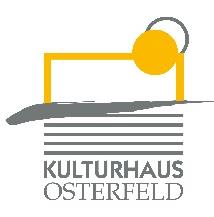 Sonntag, 06. März 2022 um 20.00 UhrKulturhaus Osterfeld – Großer SaalMaxi GstettenbauerLieber Maxi als normal!Normal kann jeder, doch Maxi kann nur einer!Nach „Nerdisch By Nature“ und „Maxipedia“ wächst der kellergebräunte Comedy-Nerd in „Lieber Maxi als normal!" immer weiter zum scharfen Beobachter des Alltags heran.Normal war nie ein Fall für Maxi (Gstettenbauer). Keine klassische Ausbildung, kein Studium, nicht mal Abitur! Was für jeden anderen Beruf eine Katastrophe wäre, ist für die Comedy genau richtig! Von der Schule direkt nach Köln in die Comedy-Welt! Seit acht Jahren tummelt sich der bekennende Sonnenvermeider auf den Bühnen dieses Landes und redet über die Dinge, die ihn am meisten beschäftigen und teilt seine Verwunderung mit dem Publikum.Über 3 Millionen Klicks auf YouTube, zahlreiche TV-Auftritte und die Auszeichnung mit dem Jury-Preis des großen Kleinkunstfestivals 2016 sprechen für sich.VK: € 23,20 AK: € 25,70 o.E. / StuditicketKarten und Informationen gibt es im Kulturhaus Osterfeld (07231) 3182-15, dienstags bis freitags, 14.00 bis 18.00 Uhr, per Mail unter: karten@kulturhaus-osterfeld.de und an allen bekannten Vorverkaufsstellen oder unter www.kulturhaus-osterfeld.de.Pforzheim, den 25.01.2022i.A. Christine SamstagPresse und Sekretariat